Ахитова Н.К. He is ___ teacher
 a
 the
 - He ________ happy
 isn't
 doesn't
 don't __________ her name?
 What
 What's
 Which She __________ a sister
 have
 has
 are I love ________
 she
 her
 its Where are you ______?
 with
 to
 from I want _________ happy
 be
 to be
 -I. Put a preposition from the box into the gaps.1. I am worried ….. the exam.2. She is good ….. singing.3. She climbs ….. ropes.4. What is ….. TV tonight.5. Well, let’s go ….. the cinema.II. Put do, don’t, does or doesn’t into the gaps.1. ….. you like red roses? Yes, I …..2. ….. he work for Toyota? Yes, he …..3. ….. she go to the supermarket on Monday? No, she …..4. ….. you learn English on Saturdays? No, I …..5. ….. they drive to work? Yes, they …..Answers: 1. Do/Yes, I do; 2. Does/Yes, he does; 3. Does/No, she doesn’t; 4. Do/No, I don’t; 5. Do/Yes, they doIII. Write is / are in the gaps.1. Where ….. you from?2. What …. this?3. ….. they from Italy?4. What ….. your telephone number?5. ….. you a secretary?IV. Put have/has in the gaps.1. What pets ….. people got?2. Ann ….. many friends at school.3. Nina …..a blue dress.4. All boys and girls in the class ….. books and pens.5. His cat ….. three kittens.V. Choose the correct verb.1. At weekends Ali cook/cooks dinner for his friends.2. When does/do you get up?3. Andrew and I like/likes playing tennis.4. Tom have/has lunch at work.5. John lives/live in London.VI. Complete the sentences using the superlative form of the adjective.1. That house is very old.  Yes, __________________ in the village.2. The Ritz is a very expensive hotel. Yes, __________________ in London.3. Hambledon is a very pretty village. Yes, _________________ in England.4. Everest is a very high mountain. Yes, ____________________ in the world.5. This is a very easy exercise. Yes, _________________ in the book.VII. Put There is/There are in the gaps.1. ….. a big tree in the garden.       2. …. a lot of accidents on this road.3. ….. a good film on TV tonight.  4. ….. 11 players in a football team.5. ….. a train at 11.30.                  6. ….. some big trees in the garden.7. …..a man on the roof.                8. ….. seven days in a week.Answers: 1. about; 2. at; 3. without; 4. on; 5. to.Answers: 1. Do/Yes, I do; 2. Does/Yes, he does; 3. Does/No, she doesn’t; 4. Do/No, I don’t; 5. Do/Yes, they doAnswers: 1. are; 2. is; 3. are; 4.is; 5. are.Answers: 1. have; 2. has; 3. has; 4. have; 5. has.Answers: 1. cooks; 2. do; 3. like; 4. has; 5. lives.Answers: 1. Yes, it’s the oldest house in the village. 2. Yes, it’s the most expensive hotel in London. 3. Yes, it’s the prettiest village in England. 4. Yes, it’s the highest mountain in the world. 5. Yes, it’s the easiest exercise in the book.Answers: 1. There is; 2. There are; 3. There is; 4. There are; 5. There is; 6. There are; 7.There is; 8. There are.                              6 сыныпДұрыс жауапты таңдау.1. This is....teachera/ we             b/ our             c/ ours2.Those shoes are... brother'sa/ mine          b/ my           c/ me3. Look at...! She is a singer.a/ hers          b/ her          c/ she4. Mike and Nick are friends. .... are from Great Britaina/ we             b/ me          c/ they5. The children ...in the gardena/ are           b/ is               c/ am6. This ... my cata/ are            b/ am             c/ is7. I... from Moscowa/ is                  b/ am            c/ are8. These are stars in.... skya/ a                  b/ an             c/ the9. Boil.... water, pleasea/ a                  b/ an             c/ the10. Put... teaspoon of tea  in the teaporta/ a                    b/ an            c/ the11.Көп нүктенің орнына дұрыс артикль қою  a, an, the  :.... Mr. Jones has...new office. There is...desk,...telephne,       ....computer there. ...Mr. Jones is sitting at ... desk, he is speaking on...telephone now and his secretary is at... computer....Mr. Jones and his secretary are busy in... office today.Дұрысын таңдау.12. His....names are Catherine and Paulaa/ cousin'sb/ cousins'13.My.... name is Mikea/ friend'sb/ friends'14/ Our ..... names are Jean and Christa/ children'sb/ childrens'15. ..... favourite food is fish and chipsa/ Andrew'sb/ Andrews'16. Look at the......a/ house's roofb/ roof of the house17. My sister... very clevera/ isb/ doesc/ has18. David ...a lot of friendsa/ isb/ doesc/ has19. Sally... not like cookinga/ isb/ doesc/ has20. My friend.... ten years olda/ isb/ doesc/ has21. There....some sugar on the tablea/ isb/ are22. There... three apples on the platea/ isb/ are23. There are.... bananas in the fridge/ возможны 2 варианта/a/ manyb/ muchc/ a lot of24. There is .... coffee in the coffeepota/ muchb/ manyМәтінді оқу. Tom' s farm is in the country. There is a farm house with flowers round the door and the windows. There are a lot of animals on the farm. There are horses, cows, sheep, hens and pigs. The man near the door is farmer Tom. His wife is working in the garden, and his children are playing in the yard with their dog  and four puppies.25. Дұрысын таңдау.a/ Tom lives in the townb/ Tom lives out of townc/ Tom lives at the seaside26.a/ Tom has a wife and childrenb/ Tom has no wifec/ Tom has no children27. The story is abouta/ a  woman and her childrenb/ a  farmer and his familyc/ a dog and its puppies28. Where is Tom?a/ Tom is in the townb/ Tom is working in the gardenc/ Tom is standing at the door29. Where is Tom's wife?a/ She is in the yardb/ She is in the gardenc/ She is at the window30. Сұраққа жауап беру.What animals live on the farm?КОНТРОЛЬНЫЙ   ТЕСТпо  английскому языкудля 10 класса общеобразовательной школыПрочитайте текстVernon Davies lived in London and kept birds, which were called budgies ( попугайчик). One day he phoned his friend and asked to feed the birds as he was going to Wales for a week. He said he'd leave food ready in his kitchen. A key to his front door would be left in the letterbox of his friend's flat.His friend forgot about the birds untill the night before Vernon was going to return. He also forgot about the key and tried to get to Vernon's house through a window. He thought that poor birds would either be dead or dying.As a result, when he reached the window, a policeman came and shone a torch at him, asking what was he doing there."Oh", -he said,- "I was just going to get in to give some food to Mr Davies' birds!"1. Выберите предложения , не соответствующие содержанию текста   a/ Vernon's friend was absent-minded   b/ His friend got at the house as people usually do   c/ Vernon's birds had to be fed   d/ A policeman wanted to know about the friend plans2. Выберите правильный ответ на вопрос   Why couldn't Vernon himself give his bird anything to eat?   a/ He had no wish to do it   b/ He had no money to buy food   c/ He was leaving the town   d/ His wife could do it3. Выберите правильный ответ на вопрос   How did Vernon Davies want his friend to get into his house?   a/ It was open all the time   b/ There was a key left for him   c/ He could phone Vernon and ask to open it   d/ There was a policeman in the house4. Выберите правильный ответ на вопрос   How was the friend trying to get in?   a/ He found the window to get in   b/ He brought a key with him   c/ He was not going to get in at all   d/ He asked a neighbour to open the door5. Выберите правильный ответ на вопрос   What did  he say to explain the situation?   a/ He said he was waiting for Vernon Davies   b/ He said he wanted to climb   c/ He said he lived in that house   d/ He said there was someone to be given something to eat6. Выберите нужное   If the weather... fine, we shall go skating   a/ was   b/ were   c/ is   d/ will be7. I drink...coffee. I don't like it   a/ few   b/ any   c/ very little   d/ a few8. What shall I do? I... my key   a/ had lost   b/ have been lost   c/ have lost   d/ lost9.I'll be back...half an hour   a/ at   b/ for   c/ in   d/ till10. Harry is looking... a job. He wants to work in a hotel   a/ for   b/ about   c/ -   d/ through11. He... swim very well when he was young    a/ can    b/ could    c/ may    d/ ought to12. Nobody... went to the concert enjoyed it very much    a/ what    b/ who    c/ which    d/ whom13. Закончите вопрос    The family likes to  watch TV in the evening,...it?    a/ didn't    b/ doesn't    c/ wasn't    d/ won't14. Выберите правильный ответ    We buy ... bread from a bakery near our house    a/ the    b/ -    c/ a    d/ any15. The two men are in  Germany....    a/ on business    b/ in busuness    c/ by business    d/ business16.  Выберите правильную реплику    -Hello. ........    -Single or return?    a/ Where is the lift?    b/ I'd like a ticket to London    c/ I'd like to book a room for 2 days    d/ I'm married17. Предложите товарищу встретиться завтра    a/ I am busy to morrow    b/ May I ask you something    c/ I am sorry to trouble you    d/ Why don't we meet to morrow18. Выберите нужное    ....described life in England and showed how hard it was    for the poor and children                                a/ William Shakespeare    b/ George G. Byron    c/ Charles Dickens             d/ Victor Hugo19. Заполните анкету    Name.................    Age..................    Place of birth.......    Date of birth........    Adress...............    Hobbies..............    Favourite subjects at school.............    Ambition in life..........................Pre-test 

I. Choose the correct preposition: to, on, at, of, for, in, with. 
1. …Monday I’m going to visit a dentist. 
2. We arrived at the station…6 o’clock. 
3. I’ll be at school…time. 
4. Let’s arrange a picnic…the weekend. 
5. I’m responsible…a social programme. 
6. A group…students will stay…their partners’ families. 
7. Bye-bye. Can I kiss you…your cheek? 
8. I like to listen…rap music. 
9. Why did you miss…the lesson? 
10. It’s nice…you to invite me…the cinema. 
11. We are going to go…a walk. 
12. Let’s go…shopping. 
13. I am going to go out…my friends. 

II. Add the tag endings. 
1. My friend plays football,…? 
2. Your mother is at home,…? 
3. The students can’t speak German,…? 
4. Paul will go to London,…? 
5. You don’t like detective stories,…? 
6. Mary did her homework yesterday,…? 
7. I’m not responsible for sweets,…? 
8. It was group of 17 students,…? 

III. Correct the mistakes. 
1. I is going to play computer games. 
2. John are going to watch TV. 
3. You are going to wear a uniform? 
4. They not are going to walk in the park. 
5. Where you are going to arrange a party? 

Test (Unit II) 

I. Choose the right answer. 
1. She is responsible…a social programme. 
a) on b) of c) for 
2. Be at school …time. 
a) on b) in c) of 
3. I propose…that he comes in April. 
a) - b) of c) with 
4. I’ll stay…my friend’s family. 
a) with b) - c) on 
5. How nice…you! 
a) in b) to c) of 
6. Our headteacher is going to invite a group…British students. 
a) with b) for c) of 
7. I like to go..shopping. 
a) - b) for c) to 
8. Let’s go…a walk. 
a) in b) to c) for 
9. We often go…the cinema. 
a) in b) to c) for 
10. My parents listen…classic music. 
a) to b) for c) – 
11. I will arrange a picnic tomorrow,…? 
a) won’t I b) will I c) do I 
12. My friends play sports,…? 
a) are they b) do they c) don’t they 
13. Susan speaks German very well,…? 
a) doesn’t she b) does she c) did she 
14. Thomas is fond of reading,…? 
a) was he? b) isn’t he? C) is he? 
15. They don’t like tennis,…? 
a) don’t they? b) do they? c) are they? 
16. We wear a uniform,…? 
a) don’t we? b) do we? c) did we? 
17. Julie cleaned the flat,…? 
a) did she? b) didn’t she c) does she? 
18. You can’t translate the text,…? 
a) can’t you? b) can you? c) could you? 
19. I…going to spend my holidays in Germany. 
a) is b) am c) are 
20. Andrew…going to miss a Maths lesson. 
a) is b) am c) are 
21. British students…going to arrange a Christmas party. 
a) is b) am c) are 
(21 points) 
II. Your classmate is going to spend his/her Christmas holiday in London. Ask 5 questions about his/her plans. 
(5 points) 
III. Choose the right word. 
1. Let’s…a picnic at the weekend. 
a) make b) arrange c) play d) stay 
2. The students will…with British families. 
a) propose b) visit c) miss d) stay 
3. I’d like to invite a…of students to visit us. 
a) invitation b) programme c) partner d) group 
4. My sister…for the educational and social programme. 
a) started b) went out c) was responsible d) arranged 
5. Our…football team went abroad last week. 
a) local b) foreign c) responsible d) social 
(5 points) 
IV. Fill in the missing words. 
Loc.l, sta., ar.ange, kis. 
(2 points) 
V. Guess what each word is. Write it down. 
r,o,s,p,e,o,p 
a,c,i,s,o,l 
o,p,s,t,r 
i,s,m,s 
(2 points)Test 11. ….he got a brother?a) Has       b) Does        c) Have     d) Do       e) Is2. ……….? - I am a teacher.a) Who are you?   b) Where is your job?c) What are you?  d) Where are you?     e) How are you?3. ……is a person who sells sugar, flour, salt , etc..a) A nurse   b) A baker  c) A butcher  d) A grocer  e) A greengrocer4….is a person who sells meat .a) A nurse  b) A baker  c) A butcher   d) A grocer  e) A greengrocer5. ……..is a person who works in hospitals and helps doctors.a) A nurse  b) A baker  c) A butcher  d) A grocer  e) A greengrocer6. Antonym for the word “short” is ……a) polite  b) tall c) bright  d) pretty  e) lazy7. Synonym for the word “ clever” is ……a) polite b) tall  c) bright  d) lazy  e) stupid8. …….is a person who sells diary products.a) A driver   b) A butcher  c) A milkman  d) A tailor e) A baker9. My sister …..fair-haired.a) has  b) have  c) is  d) are  e) am10. These children……..a very rich imagination.a) has  b) have  c) is  d) are   e) am11. Boris lives…..number 16 , Lesnaya Road, Petropavlovsk.a) in    b) at  c) on   d) into    e) with12. Antonym for the word “ugly” is…… .a) slim    b) tall    c) beautiful   d) short   e) dark13. Synonym for “big” is….. .a) slim   b) large   c) short   d) fair    e) love14. …….Ann have a car?a) Do  b) Got  c) Has  d) Does   e) Is15. Choose the right variant of translation: « Бұл театрда әртістер көп ».a) There aren't any actors in this theatre.b) There are actors in this theatre.c) There are many actors in this theatre.d) This theatre has got actors.d) There is an actor in this theatre.16. Choose the right variant of the question to the sentence.I had no classes on Friday.a) Have you got any classes today? b) Did you have any classes on Friday?c) Do you have any classes tomorrow? d) Will you have any classes on Friday?e) Do you have any classes today?17. Her surname…..Williams.a) are b) am   c) is   d) has   e) have18. They…not married.a) has  b) have   c) do   d) is  e) are19. Find the odd word.a) butcher  b) tailor  c) singer  d) driver  e) letter20. Jane ……a round face.a) is   b) are   c) am  d) has   e) haveTest 21. Who is working in the study?-……..a) I have .  b) I do.   c) She has.  d) I am .  e) I is.2. Summer …………….spring.a) follows   b) follow   c) is following   d) are following   e) am following3. Pete……..a magazine now.a) read  b) reads  c) reading  d) is reading   e) are reading4. Sometimes she……new books in this shop.a) buys   b) buy   c)is buying  d) are buying   e) buying5. I……..him.a) am not understanding  b) don’t understand   c) doesn’t understandd) am not understand   e) don’t understanding6. They….tennis at the moment.a) play  b) are playing  c) plays  d) is playing   e) am playing7. He…..to speak to you now.a) is wanting   b) want   c) wants  d) is want   e) are wanting8. What goes round the Earth? – The Moon…. .a) is   b) has   c) are   d) do   e) does9. Who is working in the garden?- We….. .a) are  b) do  c) is   d) have   e) does10. Where….my sisters travelling now?a) have  b) do   c) are  d) is   e) has11. The antonym for the verb “to turn on” is….a) turn at   b) turn in   c) turn of  d) turn off   e) turn into12. When it is cold in the room, my father turns on….. .a) gas  b) hot water  c) washing machine  d) central heatinge) vacuum cleaner13. When it is dark outside we turn on……. .a) electricity b) gas c) cold water d) vacuum cleaner e) washing machine14. A piece of furniture to sit at and work is a….a) sink  b) table  c) chair  d) sofa   e) cupboard15. A piece of furniture to wash up in is a…. .a) sink b) table c) chair d) sofa e) cupboard16. Things you may hang on the window are…… .a) lamps b) fires  c) pictures  d) curtains  e) carpets17. Choose the correct question to the underlined word. They seldom write letters to their friends.a) What do they write?b) Who writes letters?c) How often do they write letters to their friends?d) What do they do?e) When do they write letters to their friends?18. She is singing my favourite song.a) What is she doing?b) Who is singing?c) What is she singing?d) Where is she singing?e) Is she singing my favourite song?19. She usually comes home late.a) Who comes home late?b) What does she usually do?c) When does she usually come home?d) Does she usually come home late?e) Where does she usually come?20. Tom and Jane…….to spend this summer in the country.a) wantsb) are wantingc) wantingd) is wantinge) wantKeysTest 1Test 25 f.  Reader 1.4.    Прочитайте тексты (1-5)  и найдите их соответствие с вопросами (А-Е). Занесите свои ответы в таблицу.1. London is the capital of Great Britain, which stands on the river Thames.         The West End is the center of London. There are a lot of theatres, cinemas, galleries and museums there.2. The City of London is the oldest part of London. There are many banks, offices and firms in this part of London. It’s the financial center of the UK.3. Tourists from all the countries of the world go shopping to Oxford Street, which is in the West End of London. They can buy all the things they want in its famous shops.4. The East End of London is the district for the working people. There are many factories, workshops and docks (корабельные мастерские).5. The political centre of London is Westminster. You can find many places of interest there. A long grey building with towers is the Houses of Parliament. The large clock in one of the towers is Big Ben. Big Ben is the name of the clock and the bell of the clock tower of the Houses of Parliament. People can hear the sound of Big Ben every hour in London.Which part of London can be called…?A. the hands of LondonB. the time of LondonC. the money of LondonD. the goods (товары) of LondonE.  the culture of London.Қорытынды бақылау 3 сыныпДұрыс қою. do/does, don’t/doesn’t1. … you like cheese?
2. … Mary swim on Mondays?
3. Bob and Jim … like carrots.
Дұрыс қою. have got /has got4. I … a lot of sweets.
5. Bill … black hair.
6. Kate … big eyes.Ағылшын тіліне аудару:7. Мен оқи аламын.
8. Маған бүгін теледидар көруге болмайды.
9. Үйге баруға бола ма?Дұрыс қою to be:10. He … at home.
11. I … in the park.
12. They … good.
13. … she at home?Төмендегі сөйлемдерге жалпы сұрақ қою.14. He has got blue eyes.
15. She can count.
16. You play tennis.
17. We are pupils.Арнайы сұрақтар қою. what where и when к следующим утверждениям:
18. Andrew lives in USA.
19. She likes sweets.
20. They have breakfast at 9 o’clock.Зат есімдерді көпше түрде жазу:
21. Man, fox, dog, boy, foot, door, mouse, window.Дұрыс қою  much немесе many
22. … cheese, … sweets, … bread, … balls, … tea, … cars.Ағылшын тіліне аудару:
23. Қара!
24. Анамның сөмкесі
25. Кейттің көйлегі.26. Дұрыс жауап таңдау:
I … meet her yesterday.
a) don’t b)didn’t c)am not27. Дұрыс жауап таңдау:
He … his granny yesterday.
a) visited b)visits c)visitTestWho is working in the study?-……..
a) I have.       b) I do.            c) She  has.                D) I am.             e) I is.Summer …………….spring.
a) follows       b) follow           c) is following             d) are following           e) am followingPete……..a magazine now.
a) read         b) reads        c) reading           d) is reading         e) are readingSometimes she……new books in this shop.
a) buys           b) buy          c)is buying              d) are buying       e) buyingI……him.
a) am not understanding      b) don’t understand      c) doesn’t understand
d) am not understand         e) don’t understandingThey…tennis at the moment.
a) play      b) are playing         c) plays          d) is playing         e) am playingHe…to speak to you now.
a) is wanting           b) want          c) wants         d) is want              e) are wantingWhat goes round the Earth? – The Moon…  .
a) is        b) has         c) are           d) do           e) doesWho is working in the garden?-   We… .
a) are            b) do                c) is              d) have         e) doesWhere….my sisters travelling now?
a) have        b) do           c) are             d) is             e) hasThe antonym for the verb “to turn on” is….
a) turn at         b) turn in           c) turn of            d) turn off         e) turn intoWhen it is cold in the room, my father turns on…..  .
a) gas         b) hot water         c) washing machine          d) central heating     e) vacuum cleanerWhen it is dark outside we turn on……. .
a) electricity         b) gas          c) cold  water            d) vacuum cleaner      e) washing machineA piece of furniture to sit at and work is a….
a) sink        b) table           c) chair              d) sofa               e) cupboardA piece of furniture to wash up in is a…. .
a) sink        b) table         c) chair              d) sofa               e) cupboardThings you may hang on the window are…  .
a) lamps        b) fires            c) pictures         d) curtains      e) carpetsChoose the correct question to the underlined word. (Выберите правильный вопрос к подчеркнутому слову.) They seldom write letters to their friends.
a) What do they write?              B) Who writes letters?
c) How often do they write letters to their friends?
d) What do they do?                e) When do they write letters to their friends?She is singing my favourite song.
a) What is she doing?                   B) Who is singing?      c) What is she singing?
d) Where is she singing?           e) Is she singing my favourite song?She usually comes home late.
a) Who comes home late?               b) What does she usually do?
c) When does she usually come home?         d) Does she usually come home late?
e) Where does she usually come?Tom and Jane…….to spend this summer in the country.
a) wants        b) are wanting      c) wanting          d) is wanting        e) wantKeysTEST 5 form (Unit 3)1 Out in the verbs in brackets in the Simple Present or the Present Progressive.1) Andy sometimes…comics. (to read) 2) We neverю…TV in the morning. (to watch) 3) Listen! Sandy…in the bathroom. (to sing) 4) My sister usually…in the kitchen. (to help) 5) My mother…breakfast now. (to make) 6) They often…the bathroom. (to clean) 7) Look! The boys…home. (to come) 8) Every day his grandfather…for a walk. (to go) 9) I …with my friend at the moment. (to chat) 10) Cats…mice. (to eat)2 Put in the correct verb forms and the nouns into the gaps. Use Present Progressive.Example: ___________ the newspaper? (he/to read)
Is he reading the newspaper?1)  in the lake? (Lisa/to swim) 2) your brother? (you/to help) 3) a museum? (he/to visit) 4) her T-shirt? (Doris/to wash) 5) home? (they/to run) 6) to the radio? (Henry/to listen) 7) the buckets? (the boys/to carry) 8) the string of the kite? (she/to hold) 9 )breakfast? (we/to make) 10) the computer? (Ron and Fred/to check)TEST 5 form ( Unit 3)1 Out in the verbs in brackets in the Simple Present or the Present Progressive.1) Andy sometimes…comics. (to read) 2) We neverю…TV in the morning. (to watch) 3) Listen! Sandy…in the bathroom. (to sing) 4) My sister usually…in the kitchen. (to help) 5) My mother…breakfast now. (to make) 6) They often…the bathroom. (to clean) 7) Look! The boys…home. (to come) 8) Every day his grandfather…for a walk. (to go) 9) I …with my friend at the moment. (to chat) 10) Cats…mice. (to eat)2 Put in the correct verb forms and the nouns into the gaps. Use Present Progressive.Example: ___________ the newspaper? (he/to read)
Is he reading the newspaper?1)  in the lake? (Lisa/to swim) 2) your brother? (you/to help) 3) a museum? (he/to visit) 4) her T-shirt? (Doris/to wash) 5) home? (they/to run) 6) to the radio? (Henry/to listen) 7) the buckets? (the boys/to carry) 8) the string of the kite? (she/to hold) 9 )breakfast? (we/to make) 10) the computer? (Ron and Fred/to check)TEST 5 form (Unit 3)1 Form sentence in the Simple Present or the Present Progressive.1) John (to play) football at the moment. 2) We often (to write) tests at our school.3) I (to talk) to my teacher now.4) Look! Mandy and Susan (to watch) a film on TV.5) Olivia (to visit) her uncle every weekend. 6) Now the sun (to shine) .7) They sometimes (to read) poems in the lessons.8) Listen! The band (to test) the new guitar.9) First I (to wash) , then I dress.10) Every morning my mother  (to get) up at 6 o'clock.2 Put in the verbs in the Present Progressive into the gaps.Example: ___ he ______ the newspaper? (to read) Is he reading the newspaper?TEST for 5 form1 Write apostrophe 's into the gaps.Example: I met _______ sister yesterday. (Mandy)
Answer: I met Mandy's sister yesterday.This is … book. (Peter) Let's go to the … (Smiths) The … room is upstairs. (children) … sister is twelve years old. (John) … and … bags have blue stickers. (Susan - Steve) … shoes are on the second floor. (men) My … car was not expensive. (parents) … CD player is new. (Charles)  This is the … bike. (boy) These are the … pencils. (boys)2 Put in What, Where, Why, When, How into the gaps and form meaningful questions.…does Bill get up in the morning?…hobbies does Andrew have?)…is Susan's birthday?…do they go to every week?… old is Mike?… are you doing at the moment, Sally?…don't you go by bus, Max?… do the Robinsons live?…are my exercise books?10)… do you like best?TEST for 5 form1 Write apostrophe 's into the gaps.Example: I met _______ sister yesterday. (Mandy)
Answer: I met Mandy's sister yesterday.This is … book. (Peter) Let's go to the … (Smiths) The … room is upstairs. (children) … sister is twelve years old. (John) … and … bags have blue stickers. (Susan - Steve) … shoes are on the second floor. (men) My … car was not expensive. (parents) … CD player is new. (Charles)  This is the … bike. (boy) These are the … pencils. (boys)2 Put in What, Where, Why, When, How into the gaps and form meaningful questions.…does Bill get up in the morning?…hobbies does Andrew have?)…is Susan's birthday?…do they go to every week?… old is Mike?… are you doing at the moment, Sally?…don't you go by bus, Max?… do the Robinsons live?…are my exercise books?10)… do you like best?KEY:1) When does Bill get up in the morning? 2) What hobbies does Andrew have?3) When is Susan's birthday?4) Where do they go to every week?5) How old is Mike? 6) What are you doing at the moment, Sally? 7) Why don't you go by bus, Max?8) How do the Robinsons live? 9) Where are my exercise books?10) What do you like best?TEST for 5 form ( UNIT 2)1 Find the correct questions tags to the sentences on the left.He sometimes reads the newspaper,…?You are Indian, …?They had a nice weekend, …?Peggy didn't use the pencil,  …?Mary has answered the teacher's question,  …?The boy is from Turkey,   …?Sue wasn't listening, …?Andrew isn't sleeping, …?Tom and Maria will arrive at Heathrow,  …?She has a brother,  …?2 Put the verbs into the correct form. Use to be going to.It (rain) … They (eat) …  stew.I (wear) …blue shoes tonight.We (not / help you.Jack (not / walk) … home.(cook / you) …dinner?Sue (share / not)… her biscuits.(leave / they) …the house?(take part / she)…in the contest?I (not / spend) …my holiday abroad this year.TEST for 5 form (UNIT 2)1 Find the correct questions tags to the sentences on the left.He sometimes reads the newspaper,…?You are Indian, …?They had a nice weekend, …?Peggy didn't use the pencil,  …?Mary has answered the teacher's question,  …?The boy is from Turkey,   …?Sue wasn't listening, …?Andrew isn't sleeping, …?Tom and Maria will arrive at Heathrow,  …?She has a brother,  …?2 Put the verbs into the correct form. Use to be going to.It (rain) … They (eat) …  stew.I (wear) …blue shoes tonight.We (not / help you.Jack (not / walk) … home.(cook / you) …dinner?Sue (share / not)… her biscuits.(leave / they) …the house?(take part / she)…in the contest?I (not / spend) …my holiday abroad this year.TEST for 5 form1 Say or tell? - Choose the correct answer.2 Fill in the comparative and superlative forms of the adjectives.Example: new - newer – newestoldbaddifficultlargegoodbigeasymuchlittleinteresting3 Fill in the correct plural forms of the given words into the gaps.life -family –boy –house -city –man –child –shelfbus –sheep –Key:Can you tell me the way to the station, please? 2) He didn't say a word. 3) She said her name was Sue. 4) Let me tell you something about my hobbies. 5) Forget everything I just said. 6) Why didn't you tell him that before? 7) Why didn't you say that before? 8) They said nothing to me. 9) You don't need totell us that. 10) What did Eric say when he saw the new bike?1) old - older - oldest 2) bad - worse - worst 3) difficult - more difficult - most difficult 4) large - larger - largest 5) good - better - best 6) big - bigger -biggest 7) easy - easier - easiest 8) much - more - most 9) little - less - least 10) interesting - more interesting - most interesting1) life - lives 2) family - families 3) boy - boys 4) house - houses 5) city - cities 6) man - men 7) child – children 8) sheep – sheep 9) bus – buses   10) shelf - shelves I нұсқаКерек сөзді қою:Do you like to _______ in winter?DiveSwimSki I don’t like _______ because it’s hot.WinterSummerSpringAutumn Сәйкестендіру:Дұрыс (+) немесе бұрыс (-):I’ll ski in summer.I’ll skate in winter.I’ll swim in autumn.I’ll dive in spring. Таңдау  will не won’t:Mike ______ have a picnic in winter.The forest ______ be green in spring.The children ______ swim in summer.Ann ______ dive in winter.Kate ______ skate in autumn.Сөз құрастыру:lhlanehctikromoedbleitotthabmoroКерек әріпті қою:pict__reso__ac__airflo__rtabl__Дұрыс предлогты таңдау:II нұсқаКерек сөзді қою:Do you like to _______ in spring?Run Play snowballs Make a snowmanI like _______ because it’s snowy.WinterSummerSpringAutumn Сәйкестендіру:Дұрыс (+) не бұрыс (-):I’ll run in spring.I’ll toboggan in winter.I’ll make a snowman in summer.I’ll ride a bike in autumn. Таңдау  will не won’t:Tom ______ ride a bike in spring.Tanya ______ make a snowman in summer.Jill ______ run in autumn.The forest ______ be yellow and red in spring.Mike and Den______ play table tennis in summer.Сөз құрастыру:llahchkitenroedbomteliottabhoomrКерек әріпті қою:f__replacesh__lfl__mparmcha__rp__anoДұрыс жауап таңдау: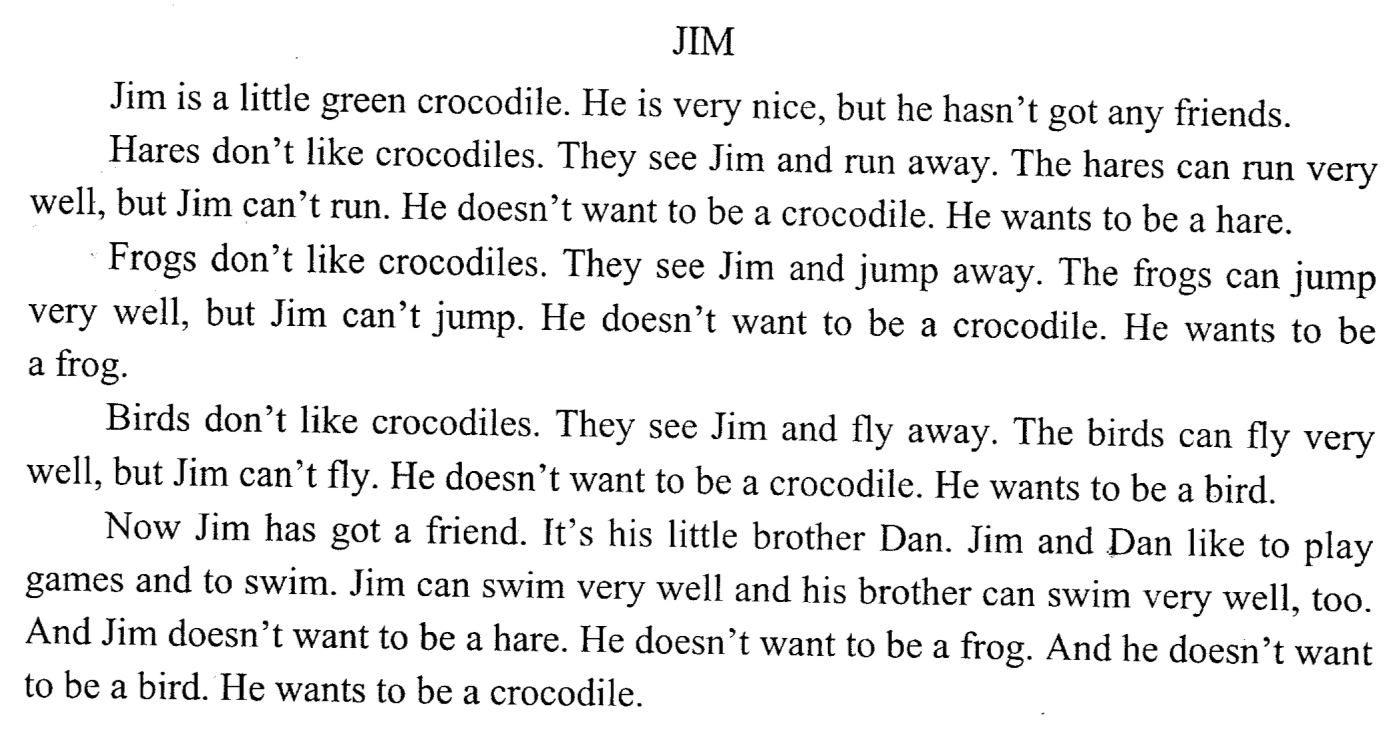 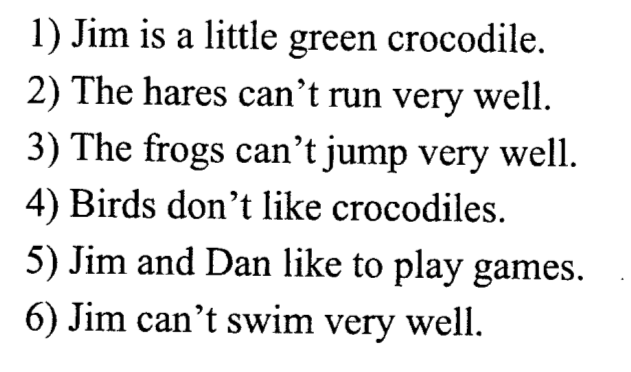 TEST IN READING FOR THE FOURTH FORMПрочитайте текст, состоящий из 6 частей ( A-F). Перед вами 5 вопросов (1-5) к разным частям текста. Установите в каких частях текста можно найти ответы на эти вопросы. Ответ на каждый вопрос можно найти только в одной части текста. Занесите свои ответы в таблицу, приведенную ниже, где под номером вопроса впишите соответствующую букву. В задании одна часть текста лишняя.MR.RABBIT AND HIS FAMILYA. Once upon a time there lived a family of rabbits. There were five of them: Mr.Rabbit, Mrs.Rabbit and little baby-rabbits. Their parents called them “bunnies” and they loved them very much.B. Sweety was big and fat. He liked only sweets, chocolate, sugar and honey. He didn’t like vegetables and porridge. Their sister’s name was Fruity. As you can see by her name, she liked fruit very much.C. Mr. and Mrs. Rabbit bought their children the food they liked.D. One day Mrs. Rabbit went shopping and bought many apples, sweets, potatoes, oranges, cakes, a box of  chocolate, ice-cream, carrots and tomatoes for breakfast.E. She gave sweets, cakes, ice-cream and a box of chocolate to Sweety and he was happy. She gave apples and oranges to Fruity.She gave potatoes and carrots to Potato.F. But what about tomatoes? Whom did she give tomatoes to? What is a tomato? It is a fruit! So she gave tomatoes to Fruity.QuestionsWas Sweety big and fat?Whom did Mrs. Rabbit give tomatoes to?How did the parents call their children?What did Mrs. Rabbit give to Sweety?What did Mrs. Rabbit buy one day?1 2 3 4 5TEST IN GRAMMAR FOR THE FOURTH FORMПрочитайте письмо английского мальчика Майка Робинсона, который решил завести переписку с кем-нибудь в Австралии. В письме есть пропуски, обозначенные номерами А1-А10. Эти номера соответствуют заданиям А1-А10, в которых представлены возможные варианты ответов. Запишите номер выбранного вами варианта ответа. Например: А1-2.Dear Pen Friend,Hello! My name ( A1) Mike Robinson. I (A2) from Bodmin, it’s the town of Cornwall. It (A3) half an hour to get to the ocean from our place by car. We often (A4) there in the summer. I like swimming very much.I like football, too. We (A5) football at school. It’s a pity the field is rather small. Bodmin is on the hills and it’s difficult to find a place for the field.I have already (A6) to London. I have (A7) the Tower of London, St Paul’s Cathedral, Trafalgar Square and other interesting places. I have (A8) a lot about the history of London. Have you ever been to London?My favourite food is fish. My father (A9) a job in the bank. He says that in Australia there are a lot of people from Cornwall. They (A10) to Australia ten years ago.Write soon!
Best wishes, Mike.TEST IN AUDING FOR THE FOURTH FORMВы услышите 5 коротких объявлений директора школы на утреннем собрании перед учениками (ASSEMBLY), когда вся школа собирается, чтобы послушать последние новости о спортивной и учебной жизни заведения и получить наставления или порицания. Установите соответствие между объявлениями 1-5 и утверждениями, данными в списке A-F. Используйте каждую букву, обозначающую утверждение только один раз. В задании есть одно лишнее утверждение. Вы услышите объявление дважды. Занесите свои ответы в таблицу.ANNOUNCEMENTSOur football team is the best one in our city. Yesterday it was a football match between two best schools of the city. Our boys played very well. Let’s congratulate them.Yesterday some pupils were late for classes. Certainly, you know the proverb: “ Better late than never”. But you mustn’t be late for classes. Go to bed earlier and get up earlier. Come to school in time.Our school dining-room will not work tomorrow. You must take your lunch boxes. You can put there cookies, sandwiches, sweets and juice. Please, don’t forget about your uniform.We are sorry, but the teacher of Math is ill. Tomorrow you will not have Math , you will have Physical Education and Handicraft. Please, don’t forget about your uniform.On Friday it will be a very interesting film on at the cinema “ Odeon”. This cinema is not far from our school. It is near the Main Road and tickets are not very expensive. So we can go there after classes.This announcement is about:the place they can go after classes.the timetable for the next year.a packed lunch.pupils who were late for classes.the timetable for tomorrow.sport.TEST IN READING FOR THE FOURTH FORMПрочитайте текст, состоящий из 6 частей (А-F). Перед вами 5 вопросов (1-5) к разным частям текста. Установите в каких частях текста можно найти ответы на эти вопросы. Ответ на каждый вопрос можно найти только в одной части текста. Занесите свои ответы в таблицу, приведённую ниже, где под номером вопроса впишите соответствующую букву. В задании одна часть текста лишняя.Last Tuesday after classes I went to see Andrew’s new flat. It was not far from our school. There was a beautifulgarden with a lot of trees and flowers opposite it.We came in and went upstairs onto the second floor. Andrew opened the front door with the key as it was locked. As we came into the hall we took off our caps and jackets.The hall was not large but the carpet on the floor made it very comfortable. I saw a big bookcase in the corner, a mirrow and three pictures on the walls. In fact the hall was like a little room.Then we went to Andrew’s room, which was behind the sitting-room and next to his parents’ bedroom. There was not much furniture in Andrew’s room. There was a wardrobe near the sofa and next to it under the window his desk with a lot of exercise-books on it.There was nothing in the middle of the room, so we could play some games with a ball there. I liked Andrew’s armchair very much. It was next to the door and was very large and nice.Andrew’s mother wasn’t at home. We went into the kitchen to have lunch. We warmed the soup on the cooker and cooker and took some cold meat and vegetables from the fridge.Andrew took some cookies from the cupboard and we had them with milk. Everything was very tasty. We washed up after the meal. At half past five I left. I think Andrew’s new flat is very nice indeed.QuestionsWhere did they see a bookcase?What was opposite Andrew’s flat?Where did they have for lunch?Where was Andrew’s room?Why did he like Andrew’s armchair?1 2 3 4 51. Теst in writing for the fourth form2. Test in writing for the fourth formПоделиться…
At / without / on / to / about1.  ..... English people really wear bowler hats?  1.  ..... English people really wear bowler hats?  DoDoes 2.  What ..... this word mean?   2.  What ..... this word mean?  DoDoes 3.  How long ..... it take you to get to work?   3.  How long ..... it take you to get to work?  DoDoes 4.  ..... they work here?   4.  ..... they work here?  DoDoes 5.  ..... it snow a lot in Iceland?   5.  ..... it snow a lot in Iceland?  DoDoes 6.  ..... penguins live in the Arctic or the Antarctic?   6.  ..... penguins live in the Arctic or the Antarctic?  DoDoes 7.  What ..... you usually eat for breakfast?   7.  What ..... you usually eat for breakfast?  DoDoes 8.  Who ..... we have to report to?   8.  Who ..... we have to report to?  DoDoes 9.  ..... you speak English?   9.  ..... you speak English?  DoDoes 10.  How much ..... it cost to fly to Rome?   10.  How much ..... it cost to fly to Rome?  DoDoes1234567891011121314151617181920acdcabcccbbcbdcbceed1234567891011121314151617181920dadabbceacddabadcace123451234567891011121314151617181920dadabbceacddabadcace…Richard…in the garden? (to work)…she…a cup of tea? (to have)…the children …their homework? (to do)…you…the kitchen, Tom? (to clean)… the cat…in the basket? (to sleep)… Cliff and Oliver…friends? (to meet)… your mother…sandwiches? (to make)… the birds…water? (to drink)… Carmen…a pullover? (to wear)… they…a pizza? (to eat)TEST 5 form (Unit 3)1 Form sentence in the Simple Present or the Present Progressive.1) John (to play) football at the moment. 2) We often (to write) tests at our school.3) I (to talk) to my teacher now.4) Look! Mandy and Susan (to watch) a film on TV.5) Olivia (to visit) her uncle every weekend. 6) Now the sun (to shine) .7) They sometimes (to read) poems in the lessons.8) Listen! The band (to test) the new guitar.9) First I (to wash) , then I dress.10) Every morning my mother  (to get) up at 6 o'clock.2 Put in the verbs in the Present Progressive into the gaps.Example: ___ he ______ the newspaper? (to read) Is he reading the newspaper?1) This is Peter's book.2) Let's go to the Smiths'.3) The children's room is upstairs.4) John's sister is twelve years old.5) Susan and Steve's bags have blue stickers.6) Men's shoes are on the second floor.7) My parents' car was not expensive.8) Charles's CD player is new.9) This is the boy's bike.10) These are the boys' pencils.1) Can you me … the way to the station, please?2) He didn't … a word.3) She … her name was Sue.4) Let me … you something about my hobbies.5) Forget everything I … just .6) Why didn't you … him that before?7) Why didn't you … that before?8) They … nothing to me.9) You don't need to … us that.10) What did Eric … when he saw the new bike?When it’s rainy, I candive and swimWhen it’s snowy, I canwatch TVWhen it’s hot, I canride a bikeWhen it’s warm, I cantoboggan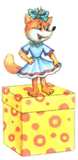 AboveUnderOnBehindNext to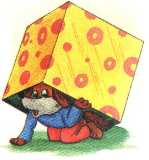 AboveUnderOnBehindNext to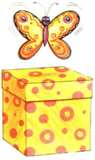 AboveUnderOnBehindNext to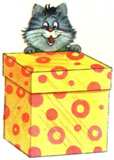 AboveUnderOnBehindNext to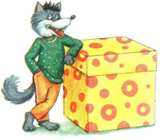 AboveUnderOnBehindNext toWhen it’s hot, I cantobogganWhen it’s snowy, I canride a bikeWhen it’s rainy, I canwatch TVWhen it’s warm, I candive and swimAboveUnderOnBehindNext toAboveUnderOnBehindNext toAboveUnderOnBehindNext toAboveUnderOnBehindNext toAboveUnderOnBehindNext toA1 
A2 
A3 
A4 
A5 
A6 
A7 
A8 
A9сс1) am 
1) am 
1) take 
1) go 
1) play 
1) be 
1) see 
1) learn 
1) haveсс2) is 
2) is 
2) takes 
2) goes 
2) plays 
2) was 
2) saw 
2) learnsсс
2) hasсс3) are
3) are
3) took
3) went
3) played
3) been
3) seen
3) learnt
3) hadОбъявление12345Утверждение